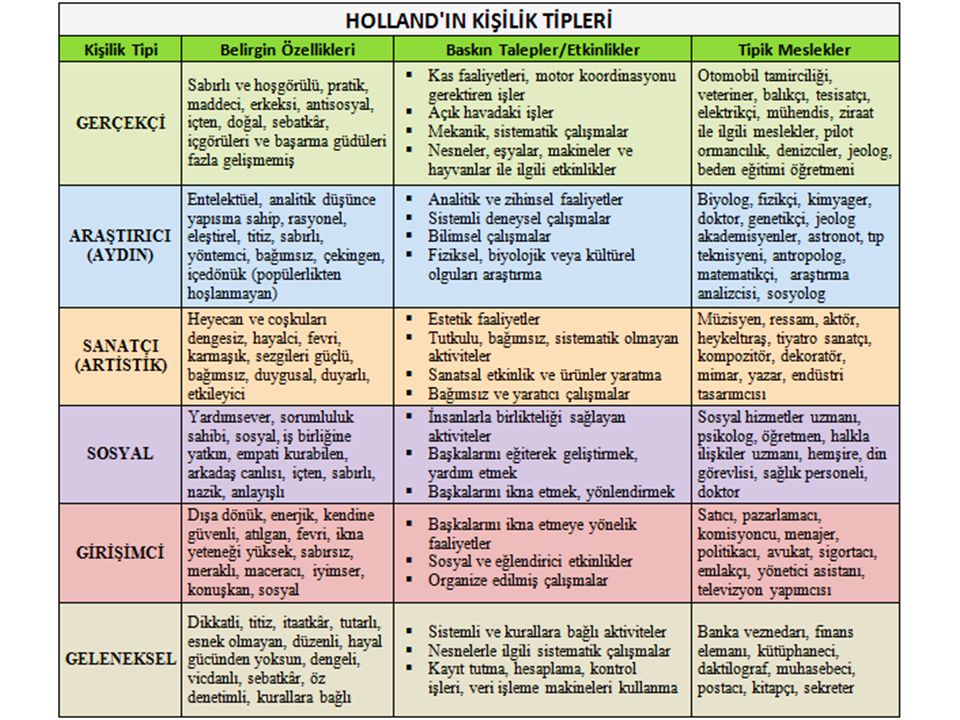 MESLEĞİNİZİ SEÇMEĞE YÖNELİK BELİRLEDİĞİNİZ BEŞ KİŞİLİK ÖZELLİĞİNİZ SİZE YARDIMCI OLACAKTIR. KİŞİLİK ÖZELLİĞİNİZİN AMAÇLARINIZA ULAŞMADAKİ DESTEĞİ NASIL OLACAKTIR?KİŞİLİK ÖZELLİĞİ: